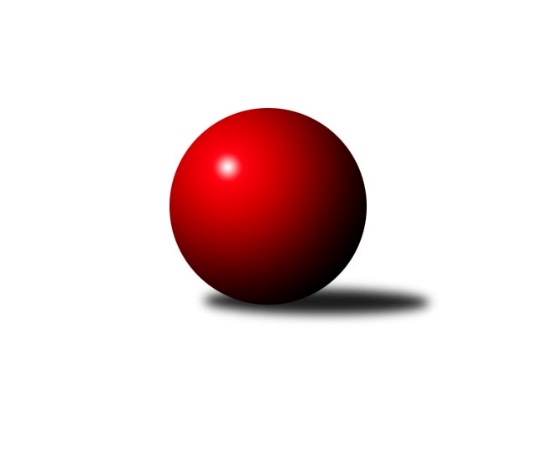 Č.6Ročník 2008/2009	2.5.2024 3. KLM C 2008/2009Statistika 6. kolaTabulka družstev:		družstvo	záp	výh	rem	proh	skore	sety	průměr	body	plné	dorážka	chyby	1.	SK Camo Slavičín ˝A˝	6	5	1	0	37.0 : 11.0 	(88.5 : 55.5)	3206	11	2144	1061	26	2.	TJ Rostex Vyškov ˝A˝	6	5	0	1	36.0 : 12.0 	(90.5 : 53.5)	3255	10	2166	1089	21.2	3.	SKK Jeseník ˝A˝	6	4	2	0	30.0 : 18.0 	(74.0 : 70.0)	3084	10	2103	980	26.3	4.	TJ Horní Benešov ˝A˝	6	4	1	1	31.0 : 17.0 	(77.5 : 66.5)	3222	9	2176	1046	26.2	5.	TJ  Krnov ˝A˝	6	3	1	2	27.0 : 21.0 	(79.5 : 64.5)	3115	7	2111	1004	38.5	6.	KK Zábřeh ˝B˝	6	3	0	3	27.0 : 21.0 	(73.5 : 70.5)	3183	6	2128	1055	32	7.	TJ Spartak Přerov ˝B˝	6	2	1	3	21.0 : 27.0 	(64.5 : 79.5)	3082	5	2094	988	29.5	8.	TJ Opava ˝B˝	6	2	0	4	19.0 : 29.0 	(67.5 : 76.5)	3155	4	2137	1018	29.5	9.	TJ Zbrojovka Vsetín ˝A˝	6	2	0	4	18.0 : 30.0 	(63.0 : 81.0)	3094	4	2126	968	34	10.	TJ Sokol Michálkovice ˝A˝	6	2	0	4	16.0 : 32.0 	(63.5 : 80.5)	3043	4	2068	975	41.3	11.	TJ Sokol KARE Luhačovice ˝B˝	6	1	0	5	14.0 : 34.0 	(53.5 : 90.5)	3129	2	2127	1002	31.5	12.	HKK Olomouc ˝B˝	6	0	0	6	12.0 : 36.0 	(68.5 : 75.5)	3056	0	2073	983	36.2Tabulka doma:		družstvo	záp	výh	rem	proh	skore	sety	průměr	body	maximum	minimum	1.	TJ Horní Benešov ˝A˝	4	3	1	0	23.0 : 9.0 	(56.0 : 40.0)	3239	7	3288	3201	2.	SKK Jeseník ˝A˝	3	2	1	0	14.0 : 10.0 	(36.5 : 35.5)	3084	5	3106	3064	3.	SK Camo Slavičín ˝A˝	2	2	0	0	13.0 : 3.0 	(30.5 : 17.5)	3130	4	3135	3124	4.	TJ  Krnov ˝A˝	2	2	0	0	12.0 : 4.0 	(30.5 : 17.5)	3163	4	3176	3149	5.	TJ Rostex Vyškov ˝A˝	3	2	0	1	16.0 : 8.0 	(48.0 : 24.0)	3397	4	3412	3369	6.	KK Zábřeh ˝B˝	3	2	0	1	15.0 : 9.0 	(37.0 : 35.0)	3190	4	3232	3109	7.	TJ Spartak Přerov ˝B˝	3	1	1	1	12.0 : 12.0 	(35.5 : 36.5)	3243	3	3295	3192	8.	TJ Sokol KARE Luhačovice ˝B˝	2	1	0	1	6.0 : 10.0 	(18.5 : 29.5)	3326	2	3330	3322	9.	TJ Zbrojovka Vsetín ˝A˝	3	1	0	2	9.0 : 15.0 	(37.0 : 35.0)	3031	2	3071	3001	10.	TJ Sokol Michálkovice ˝A˝	4	1	0	3	10.0 : 22.0 	(43.5 : 52.5)	2846	2	2878	2806	11.	TJ Opava ˝B˝	3	0	0	3	7.0 : 17.0 	(34.0 : 38.0)	3086	0	3100	3068	12.	HKK Olomouc ˝B˝	4	0	0	4	8.0 : 24.0 	(47.0 : 49.0)	3175	0	3225	3126Tabulka venku:		družstvo	záp	výh	rem	proh	skore	sety	průměr	body	maximum	minimum	1.	SK Camo Slavičín ˝A˝	4	3	1	0	24.0 : 8.0 	(58.0 : 38.0)	3225	7	3508	3092	2.	TJ Rostex Vyškov ˝A˝	3	3	0	0	20.0 : 4.0 	(42.5 : 29.5)	3208	6	3330	2983	3.	SKK Jeseník ˝A˝	3	2	1	0	16.0 : 8.0 	(37.5 : 34.5)	3083	5	3205	2841	4.	TJ Opava ˝B˝	3	2	0	1	12.0 : 12.0 	(33.5 : 38.5)	3177	4	3372	3027	5.	TJ  Krnov ˝A˝	4	1	1	2	15.0 : 17.0 	(49.0 : 47.0)	3104	3	3218	2971	6.	TJ Horní Benešov ˝A˝	2	1	0	1	8.0 : 8.0 	(21.5 : 26.5)	3214	2	3219	3209	7.	TJ Sokol Michálkovice ˝A˝	2	1	0	1	6.0 : 10.0 	(20.0 : 28.0)	3142	2	3177	3107	8.	KK Zábřeh ˝B˝	3	1	0	2	12.0 : 12.0 	(36.5 : 35.5)	3181	2	3282	3097	9.	TJ Spartak Přerov ˝B˝	3	1	0	2	9.0 : 15.0 	(29.0 : 43.0)	3028	2	3152	2871	10.	TJ Zbrojovka Vsetín ˝A˝	3	1	0	2	9.0 : 15.0 	(26.0 : 46.0)	3114	2	3206	3034	11.	HKK Olomouc ˝B˝	2	0	0	2	4.0 : 12.0 	(21.5 : 26.5)	2997	0	3160	2833	12.	TJ Sokol KARE Luhačovice ˝B˝	4	0	0	4	8.0 : 24.0 	(35.0 : 61.0)	3080	0	3257	3016Tabulka podzimní části:		družstvo	záp	výh	rem	proh	skore	sety	průměr	body	doma	venku	1.	SK Camo Slavičín ˝A˝	6	5	1	0	37.0 : 11.0 	(88.5 : 55.5)	3206	11 	2 	0 	0 	3 	1 	0	2.	TJ Rostex Vyškov ˝A˝	6	5	0	1	36.0 : 12.0 	(90.5 : 53.5)	3255	10 	2 	0 	1 	3 	0 	0	3.	SKK Jeseník ˝A˝	6	4	2	0	30.0 : 18.0 	(74.0 : 70.0)	3084	10 	2 	1 	0 	2 	1 	0	4.	TJ Horní Benešov ˝A˝	6	4	1	1	31.0 : 17.0 	(77.5 : 66.5)	3222	9 	3 	1 	0 	1 	0 	1	5.	TJ  Krnov ˝A˝	6	3	1	2	27.0 : 21.0 	(79.5 : 64.5)	3115	7 	2 	0 	0 	1 	1 	2	6.	KK Zábřeh ˝B˝	6	3	0	3	27.0 : 21.0 	(73.5 : 70.5)	3183	6 	2 	0 	1 	1 	0 	2	7.	TJ Spartak Přerov ˝B˝	6	2	1	3	21.0 : 27.0 	(64.5 : 79.5)	3082	5 	1 	1 	1 	1 	0 	2	8.	TJ Opava ˝B˝	6	2	0	4	19.0 : 29.0 	(67.5 : 76.5)	3155	4 	0 	0 	3 	2 	0 	1	9.	TJ Zbrojovka Vsetín ˝A˝	6	2	0	4	18.0 : 30.0 	(63.0 : 81.0)	3094	4 	1 	0 	2 	1 	0 	2	10.	TJ Sokol Michálkovice ˝A˝	6	2	0	4	16.0 : 32.0 	(63.5 : 80.5)	3043	4 	1 	0 	3 	1 	0 	1	11.	TJ Sokol KARE Luhačovice ˝B˝	6	1	0	5	14.0 : 34.0 	(53.5 : 90.5)	3129	2 	1 	0 	1 	0 	0 	4	12.	HKK Olomouc ˝B˝	6	0	0	6	12.0 : 36.0 	(68.5 : 75.5)	3056	0 	0 	0 	4 	0 	0 	2Tabulka jarní části:		družstvo	záp	výh	rem	proh	skore	sety	průměr	body	doma	venku	1.	TJ Sokol KARE Luhačovice ˝B˝	0	0	0	0	0.0 : 0.0 	(0.0 : 0.0)	0	0 	0 	0 	0 	0 	0 	0 	2.	TJ  Krnov ˝A˝	0	0	0	0	0.0 : 0.0 	(0.0 : 0.0)	0	0 	0 	0 	0 	0 	0 	0 	3.	TJ Spartak Přerov ˝B˝	0	0	0	0	0.0 : 0.0 	(0.0 : 0.0)	0	0 	0 	0 	0 	0 	0 	0 	4.	TJ Opava ˝B˝	0	0	0	0	0.0 : 0.0 	(0.0 : 0.0)	0	0 	0 	0 	0 	0 	0 	0 	5.	SKK Jeseník ˝A˝	0	0	0	0	0.0 : 0.0 	(0.0 : 0.0)	0	0 	0 	0 	0 	0 	0 	0 	6.	SK Camo Slavičín ˝A˝	0	0	0	0	0.0 : 0.0 	(0.0 : 0.0)	0	0 	0 	0 	0 	0 	0 	0 	7.	TJ Zbrojovka Vsetín ˝A˝	0	0	0	0	0.0 : 0.0 	(0.0 : 0.0)	0	0 	0 	0 	0 	0 	0 	0 	8.	TJ Horní Benešov ˝A˝	0	0	0	0	0.0 : 0.0 	(0.0 : 0.0)	0	0 	0 	0 	0 	0 	0 	0 	9.	TJ Sokol Michálkovice ˝A˝	0	0	0	0	0.0 : 0.0 	(0.0 : 0.0)	0	0 	0 	0 	0 	0 	0 	0 	10.	TJ Rostex Vyškov ˝A˝	0	0	0	0	0.0 : 0.0 	(0.0 : 0.0)	0	0 	0 	0 	0 	0 	0 	0 	11.	KK Zábřeh ˝B˝	0	0	0	0	0.0 : 0.0 	(0.0 : 0.0)	0	0 	0 	0 	0 	0 	0 	0 	12.	HKK Olomouc ˝B˝	0	0	0	0	0.0 : 0.0 	(0.0 : 0.0)	0	0 	0 	0 	0 	0 	0 	0 Zisk bodů pro družstvo:		jméno hráče	družstvo	body	zápasy	v %	dílčí body	sety	v %	1.	Miroslav Němec 	TJ Rostex Vyškov ˝A˝ 	6	/	6	(100%)	18	/	24	(75%)	2.	Martin Bieberle 	KK Zábřeh ˝B˝ 	6	/	6	(100%)	16.5	/	24	(69%)	3.	Jiří Trávníček 	TJ Rostex Vyškov ˝A˝ 	5	/	5	(100%)	15	/	20	(75%)	4.	Pavel Sláma 	SK Camo Slavičín ˝A˝ 	5	/	5	(100%)	13	/	20	(65%)	5.	Tomáš Polášek 	SK Camo Slavičín ˝A˝ 	5	/	6	(83%)	20	/	24	(83%)	6.	Josef Linhart 	TJ Sokol Michálkovice ˝A˝ 	5	/	6	(83%)	17	/	24	(71%)	7.	Petr Pevný 	TJ Rostex Vyškov ˝A˝ 	5	/	6	(83%)	15.5	/	24	(65%)	8.	Václav Eichler 	TJ  Krnov ˝A˝ 	4	/	5	(80%)	13.5	/	20	(68%)	9.	Štefan Šatek 	TJ  Krnov ˝A˝ 	4	/	5	(80%)	12.5	/	20	(63%)	10.	Kamil Bednář 	TJ Rostex Vyškov ˝A˝ 	4	/	5	(80%)	12	/	20	(60%)	11.	Jiří Vrba 	SKK Jeseník ˝A˝ 	4	/	5	(80%)	11	/	20	(55%)	12.	Bohuslav Čuba 	TJ Horní Benešov ˝A˝ 	4	/	5	(80%)	10.5	/	20	(53%)	13.	Vlastimil Skopalík 	TJ Horní Benešov ˝A˝ 	4	/	6	(67%)	15.5	/	24	(65%)	14.	Vlastimil Kotrla 	TJ  Krnov ˝A˝ 	4	/	6	(67%)	14.5	/	24	(60%)	15.	Přemysl Žáček 	TJ  Krnov ˝A˝ 	4	/	6	(67%)	14	/	24	(58%)	16.	Martin Bilíček 	TJ Horní Benešov ˝A˝ 	4	/	6	(67%)	14	/	24	(58%)	17.	Libor Pekárek ml. 	SK Camo Slavičín ˝A˝ 	4	/	6	(67%)	14	/	24	(58%)	18.	Václav Smejkal 	SKK Jeseník ˝A˝ 	4	/	6	(67%)	14	/	24	(58%)	19.	Kamil Kovařík 	TJ Horní Benešov ˝A˝ 	4	/	6	(67%)	13.5	/	24	(56%)	20.	Michal Smejkal 	SKK Jeseník ˝A˝ 	4	/	6	(67%)	13.5	/	24	(56%)	21.	Petr Šulák 	SKK Jeseník ˝A˝ 	4	/	6	(67%)	13	/	24	(54%)	22.	Milan Kanda 	TJ Spartak Přerov ˝B˝ 	4	/	6	(67%)	13	/	24	(54%)	23.	Petr Bracek 	TJ Opava ˝B˝ 	4	/	6	(67%)	12.5	/	24	(52%)	24.	Milan Šula 	KK Zábřeh ˝B˝ 	4	/	6	(67%)	12.5	/	24	(52%)	25.	Pavel Kovalčík 	TJ Opava ˝B˝ 	4	/	6	(67%)	11.5	/	24	(48%)	26.	Bedřich Pluhař 	TJ  Krnov ˝A˝ 	3	/	5	(60%)	14	/	20	(70%)	27.	Josef Šrámek 	HKK Olomouc ˝B˝ 	3	/	5	(60%)	12.5	/	20	(63%)	28.	Libor Pekárek 	SK Camo Slavičín ˝A˝ 	3	/	5	(60%)	12.5	/	20	(63%)	29.	Vlastimil Červenka 	TJ Sokol KARE Luhačovice ˝B˝ 	3	/	5	(60%)	11	/	20	(55%)	30.	Jiří Fárek 	SKK Jeseník ˝A˝ 	3	/	5	(60%)	11	/	20	(55%)	31.	Pavel Pekárek 	SK Camo Slavičín ˝A˝ 	3	/	5	(60%)	11	/	20	(55%)	32.	Jiří Martinů 	TJ Sokol KARE Luhačovice ˝B˝ 	3	/	5	(60%)	10	/	20	(50%)	33.	Karel Ivaniš 	SK Camo Slavičín ˝A˝ 	3	/	5	(60%)	10	/	20	(50%)	34.	Jiří Kropáč 	HKK Olomouc ˝B˝ 	3	/	6	(50%)	15.5	/	24	(65%)	35.	Jiří Divila st. 	TJ Spartak Přerov ˝B˝ 	3	/	6	(50%)	13	/	24	(54%)	36.	Miroslav Kubík 	TJ Zbrojovka Vsetín ˝A˝ 	3	/	6	(50%)	12	/	24	(50%)	37.	Václav Kupka 	KK Zábřeh ˝B˝ 	3	/	6	(50%)	12	/	24	(50%)	38.	Tomáš Sádecký 	KK Zábřeh ˝B˝ 	3	/	6	(50%)	12	/	24	(50%)	39.	Václav Ondruch 	KK Zábřeh ˝B˝ 	3	/	6	(50%)	11	/	24	(46%)	40.	Ivan Riedel 	TJ Zbrojovka Vsetín ˝A˝ 	3	/	6	(50%)	11	/	24	(46%)	41.	Jan Večerka 	TJ Rostex Vyškov ˝A˝ 	2	/	3	(67%)	8	/	12	(67%)	42.	František Novák 	SK Camo Slavičín ˝A˝ 	2	/	3	(67%)	7	/	12	(58%)	43.	Petr Maier 	TJ Spartak Přerov ˝B˝ 	2	/	3	(67%)	6	/	12	(50%)	44.	Jakub Pleban 	TJ Spartak Přerov ˝B˝ 	2	/	3	(67%)	5.5	/	12	(46%)	45.	Vladimír Kopp 	HKK Olomouc ˝B˝ 	2	/	4	(50%)	8	/	16	(50%)	46.	Stanislav Beňa st.	TJ Spartak Přerov ˝B˝ 	2	/	5	(40%)	11	/	20	(55%)	47.	Milan Bělíček 	TJ Zbrojovka Vsetín ˝A˝ 	2	/	5	(40%)	10	/	20	(50%)	48.	Martin Weiss 	TJ Opava ˝B˝ 	2	/	5	(40%)	10	/	20	(50%)	49.	Milan Svačina 	TJ Rostex Vyškov ˝A˝ 	2	/	5	(40%)	10	/	20	(50%)	50.	Vladimír Peter 	TJ Opava ˝B˝ 	2	/	5	(40%)	8.5	/	20	(43%)	51.	Zdeněk Malaník 	TJ Sokol KARE Luhačovice ˝B˝ 	2	/	5	(40%)	7	/	20	(35%)	52.	Václav Hrejzek 	TJ Sokol Michálkovice ˝A˝ 	2	/	5	(40%)	7	/	20	(35%)	53.	Petr Kozák 	TJ Horní Benešov ˝A˝ 	2	/	6	(33%)	12	/	24	(50%)	54.	Břetislav Adamec 	TJ Zbrojovka Vsetín ˝A˝ 	2	/	6	(33%)	11	/	24	(46%)	55.	Jan Tögel 	HKK Olomouc ˝B˝ 	2	/	6	(33%)	11	/	24	(46%)	56.	Josef Karafiát 	KK Zábřeh ˝B˝ 	2	/	6	(33%)	9.5	/	24	(40%)	57.	Jiří Konečný 	TJ Sokol KARE Luhačovice ˝B˝ 	2	/	6	(33%)	9	/	24	(38%)	58.	Tomáš Rechtoris 	TJ Sokol Michálkovice ˝A˝ 	2	/	6	(33%)	9	/	24	(38%)	59.	Tomáš Hambálek 	TJ Zbrojovka Vsetín ˝A˝ 	2	/	6	(33%)	8.5	/	24	(35%)	60.	Jakub Smejkal 	SKK Jeseník ˝A˝ 	2	/	6	(33%)	8.5	/	24	(35%)	61.	Jiří Jedlička 	TJ  Krnov ˝A˝ 	2	/	6	(33%)	7.5	/	24	(31%)	62.	Petr Matuška 	TJ Rostex Vyškov ˝A˝ 	1	/	1	(100%)	3.5	/	4	(88%)	63.	Jiří  Trávniček 	TJ Rostex Vyškov ˝A˝ 	1	/	1	(100%)	3	/	4	(75%)	64.	Zdeněk Černý 	TJ Horní Benešov ˝A˝ 	1	/	1	(100%)	3	/	4	(75%)	65.	Vlastimil Kancner 	TJ Zbrojovka Vsetín ˝A˝ 	1	/	1	(100%)	2.5	/	4	(63%)	66.	Vladislav Pečinka 	TJ Horní Benešov ˝A˝ 	1	/	1	(100%)	2	/	4	(50%)	67.	Rostislav  Cundrla 	SKK Jeseník ˝A˝ 	1	/	2	(50%)	3	/	8	(38%)	68.	Jiří Divila ml. 	TJ Spartak Přerov ˝B˝ 	1	/	3	(33%)	5	/	12	(42%)	69.	Petr Babák 	TJ Zbrojovka Vsetín ˝A˝ 	1	/	3	(33%)	5	/	12	(42%)	70.	Vladimír Sedláček 	TJ Spartak Přerov ˝B˝ 	1	/	3	(33%)	4	/	12	(33%)	71.	Milan Žáček 	TJ Sokol KARE Luhačovice ˝B˝ 	1	/	3	(33%)	4	/	12	(33%)	72.	Jiří Vícha 	TJ Opava ˝B˝ 	1	/	4	(25%)	9	/	16	(56%)	73.	Milan Sekanina 	HKK Olomouc ˝B˝ 	1	/	4	(25%)	7	/	16	(44%)	74.	Pavel Hendrych 	TJ Opava ˝B˝ 	1	/	4	(25%)	6.5	/	16	(41%)	75.	Rudolf Haim 	TJ Opava ˝B˝ 	1	/	4	(25%)	6.5	/	16	(41%)	76.	Miroslav Petřek ml.	TJ Horní Benešov ˝A˝ 	1	/	4	(25%)	6	/	16	(38%)	77.	Ladislav Daněk 	TJ Sokol KARE Luhačovice ˝B˝ 	1	/	4	(25%)	5.5	/	16	(34%)	78.	Svatopluk Hopjan 	HKK Olomouc ˝B˝ 	1	/	4	(25%)	5	/	16	(31%)	79.	Pavel Čech 	TJ Sokol Michálkovice ˝A˝ 	1	/	5	(20%)	9	/	20	(45%)	80.	Petr Řepecký 	TJ Sokol Michálkovice ˝A˝ 	1	/	6	(17%)	11	/	24	(46%)	81.	Josef Jurášek 	TJ Sokol Michálkovice ˝A˝ 	1	/	6	(17%)	9.5	/	24	(40%)	82.	Zdeněk Okleštěk 	HKK Olomouc ˝B˝ 	0	/	1	(0%)	2	/	4	(50%)	83.	Marek  Navrátil 	TJ Spartak Přerov ˝B˝ 	0	/	1	(0%)	2	/	4	(50%)	84.	Martin Koraba 	TJ  Krnov ˝A˝ 	0	/	1	(0%)	2	/	4	(50%)	85.	František Vícha 	TJ  Krnov ˝A˝ 	0	/	1	(0%)	1.5	/	4	(38%)	86.	Jiří Chrastina 	TJ Rostex Vyškov ˝A˝ 	0	/	1	(0%)	1.5	/	4	(38%)	87.	Miroslav Poledník 	TJ Rostex Vyškov ˝A˝ 	0	/	1	(0%)	1	/	4	(25%)	88.	Michal Vavrák 	TJ Horní Benešov ˝A˝ 	0	/	1	(0%)	1	/	4	(25%)	89.	Vladimír Sedláček 	TJ Spartak Přerov ˝B˝ 	0	/	1	(0%)	1	/	4	(25%)	90.	Zdeněk Machala 	TJ Rostex Vyškov ˝A˝ 	0	/	2	(0%)	3	/	8	(38%)	91.	Jan Zych 	TJ Sokol Michálkovice ˝A˝ 	0	/	2	(0%)	1	/	8	(13%)	92.	Lukáš Mišun 	TJ Zbrojovka Vsetín ˝A˝ 	0	/	3	(0%)	3	/	12	(25%)	93.	Alois Valášek 	TJ Sokol KARE Luhačovice ˝B˝ 	0	/	3	(0%)	1	/	12	(8%)	94.	Petr Kudláček 	TJ Sokol KARE Luhačovice ˝B˝ 	0	/	4	(0%)	5	/	16	(31%)	95.	Leopold Jašek 	HKK Olomouc ˝B˝ 	0	/	5	(0%)	6.5	/	20	(33%)	96.	Vojtěch Venclík 	TJ Spartak Přerov ˝B˝ 	0	/	5	(0%)	4	/	20	(20%)Průměry na kuželnách:		kuželna	průměr	plné	dorážka	chyby	výkon na hráče	1.	TJ Sokol Luhačovice, 1-4	3360	2227	1133	27.3	(560.1)	2.	KK Vyškov, 1-4	3340	2235	1105	24.5	(556.7)	3.	TJ Spartak Přerov, 1-6	3229	2160	1069	28.3	(538.3)	4.	HKK Olomouc, 1-8	3203	2154	1048	30.5	(533.9)	5.	 Horní Benešov, 1-4	3195	2155	1040	30.3	(532.6)	6.	KK Zábřeh, 1-4	3176	2139	1037	34.5	(529.4)	7.	TJ Opava, 1-4	3115	2101	1014	28.8	(519.3)	8.	TJ Krnov, 1-2	3093	2120	973	37.0	(515.6)	9.	KK Slavičín, 1-2	3073	2100	972	39.3	(512.2)	10.	SKK Jeseník, 1-4	3067	2077	990	27.2	(511.3)	11.	TJ Zbrojovka Vsetín, 1-4	3047	2063	984	25.2	(507.9)	12.	TJ Michalkovice, 1-2	2863	1973	890	40.3	(477.3)Nejlepší výkony na kuželnách:TJ Sokol Luhačovice, 1-4SK Camo Slavičín ˝A˝	3508	4. kolo	Pavel Pekárek 	SK Camo Slavičín ˝A˝	626	4. koloTJ Sokol KARE Luhačovice ˝B˝	3330	2. kolo	Tomáš Polášek 	SK Camo Slavičín ˝A˝	607	4. koloTJ Sokol KARE Luhačovice ˝B˝	3322	4. kolo	Jiří Martinů 	TJ Sokol KARE Luhačovice ˝B˝	606	2. koloKK Zábřeh ˝B˝	3282	2. kolo	Pavel Sláma 	SK Camo Slavičín ˝A˝	594	4. kolo		. kolo	Martin Bieberle 	KK Zábřeh ˝B˝	590	2. kolo		. kolo	Karel Ivaniš 	SK Camo Slavičín ˝A˝	588	4. kolo		. kolo	Libor Pekárek ml. 	SK Camo Slavičín ˝A˝	584	4. kolo		. kolo	Zdeněk Malaník 	TJ Sokol KARE Luhačovice ˝B˝	579	4. kolo		. kolo	Vlastimil Červenka 	TJ Sokol KARE Luhačovice ˝B˝	576	2. kolo		. kolo	Petr Kudláček 	TJ Sokol KARE Luhačovice ˝B˝	573	4. koloKK Vyškov, 1-4TJ Rostex Vyškov ˝A˝	3412	1. kolo	Petr Pevný 	TJ Rostex Vyškov ˝A˝	619	1. koloTJ Rostex Vyškov ˝A˝	3411	5. kolo	Jiří Trávníček 	TJ Rostex Vyškov ˝A˝	591	3. koloTJ Opava ˝B˝	3372	3. kolo	Jiří Trávníček 	TJ Rostex Vyškov ˝A˝	589	1. koloTJ Rostex Vyškov ˝A˝	3369	3. kolo	Pavel Kovalčík 	TJ Opava ˝B˝	584	3. koloTJ Sokol KARE Luhačovice ˝B˝	3257	1. kolo	Petr Bracek 	TJ Opava ˝B˝	583	3. koloTJ Horní Benešov ˝A˝	3219	5. kolo	Miroslav Němec 	TJ Rostex Vyškov ˝A˝	582	1. kolo		. kolo	Milan Svačina 	TJ Rostex Vyškov ˝A˝	581	3. kolo		. kolo	Vladimír Peter 	TJ Opava ˝B˝	580	3. kolo		. kolo	Jiří Trávníček 	TJ Rostex Vyškov ˝A˝	576	5. kolo		. kolo	Kamil Bednář 	TJ Rostex Vyškov ˝A˝	574	5. koloTJ Spartak Přerov, 1-6TJ Rostex Vyškov ˝A˝	3330	2. kolo	Milan Kanda 	TJ Spartak Přerov ˝B˝	609	6. koloTJ Spartak Přerov ˝B˝	3295	6. kolo	Milan Kanda 	TJ Spartak Přerov ˝B˝	597	4. koloTJ Spartak Přerov ˝B˝	3241	4. kolo	Miroslav Němec 	TJ Rostex Vyškov ˝A˝	579	2. koloTJ  Krnov ˝A˝	3218	6. kolo	Jiří Trávníček 	TJ Rostex Vyškov ˝A˝	571	2. koloTJ Spartak Přerov ˝B˝	3192	2. kolo	Jakub Pleban 	TJ Spartak Přerov ˝B˝	563	6. koloTJ Zbrojovka Vsetín ˝A˝	3103	4. kolo	Kamil Bednář 	TJ Rostex Vyškov ˝A˝	563	2. kolo		. kolo	Miroslav Kubík 	TJ Zbrojovka Vsetín ˝A˝	560	4. kolo		. kolo	Přemysl Žáček 	TJ  Krnov ˝A˝	556	6. kolo		. kolo	Vojtěch Venclík 	TJ Spartak Přerov ˝B˝	555	6. kolo		. kolo	Jiří Divila st. 	TJ Spartak Přerov ˝B˝	552	2. koloHKK Olomouc, 1-8TJ Rostex Vyškov ˝A˝	3310	4. kolo	Jiří  Trávniček 	TJ Rostex Vyškov ˝A˝	592	4. koloHKK Olomouc ˝B˝	3225	4. kolo	Jiří Kropáč 	HKK Olomouc ˝B˝	582	4. koloTJ Horní Benešov ˝A˝	3209	2. kolo	Milan Bělíček 	TJ Zbrojovka Vsetín ˝A˝	567	6. koloTJ Zbrojovka Vsetín ˝A˝	3206	6. kolo	Břetislav Adamec 	TJ Zbrojovka Vsetín ˝A˝	560	6. koloSKK Jeseník ˝A˝	3204	1. kolo	Kamil Bednář 	TJ Rostex Vyškov ˝A˝	558	4. koloHKK Olomouc ˝B˝	3179	6. kolo	Jakub Smejkal 	SKK Jeseník ˝A˝	554	1. koloHKK Olomouc ˝B˝	3170	1. kolo	Jiří Kropáč 	HKK Olomouc ˝B˝	554	1. koloHKK Olomouc ˝B˝	3126	2. kolo	Jan Tögel 	HKK Olomouc ˝B˝	551	4. kolo		. kolo	Petr Pevný 	TJ Rostex Vyškov ˝A˝	551	4. kolo		. kolo	Josef Šrámek 	HKK Olomouc ˝B˝	550	1. kolo Horní Benešov, 1-4TJ Horní Benešov ˝A˝	3288	3. kolo	Václav Smejkal 	SKK Jeseník ˝A˝	592	3. koloTJ Horní Benešov ˝A˝	3254	4. kolo	Bohuslav Čuba 	TJ Horní Benešov ˝A˝	586	3. koloTJ Horní Benešov ˝A˝	3212	6. kolo	Kamil Kovařík 	TJ Horní Benešov ˝A˝	574	1. koloSKK Jeseník ˝A˝	3205	3. kolo	Vlastimil Skopalík 	TJ Horní Benešov ˝A˝	573	4. koloTJ Horní Benešov ˝A˝	3201	1. kolo	Petr Kozák 	TJ Horní Benešov ˝A˝	570	3. koloTJ Sokol Michálkovice ˝A˝	3177	4. kolo	Vlastimil Skopalík 	TJ Horní Benešov ˝A˝	566	6. koloTJ Opava ˝B˝	3133	1. kolo	Vlastimil Skopalík 	TJ Horní Benešov ˝A˝	562	1. koloKK Zábřeh ˝B˝	3097	6. kolo	Zdeněk Černý 	TJ Horní Benešov ˝A˝	556	4. kolo		. kolo	Kamil Kovařík 	TJ Horní Benešov ˝A˝	554	6. kolo		. kolo	Vladimír Peter 	TJ Opava ˝B˝	551	1. koloKK Zábřeh, 1-4KK Zábřeh ˝B˝	3232	3. kolo	Václav Kupka 	KK Zábřeh ˝B˝	572	3. koloKK Zábřeh ˝B˝	3228	5. kolo	Bedřich Pluhař 	TJ  Krnov ˝A˝	571	1. koloTJ  Krnov ˝A˝	3179	1. kolo	Vladimír Kopp 	HKK Olomouc ˝B˝	558	5. koloHKK Olomouc ˝B˝	3160	5. kolo	Martin Bieberle 	KK Zábřeh ˝B˝	554	3. koloTJ Spartak Přerov ˝B˝	3152	3. kolo	Václav Ondruch 	KK Zábřeh ˝B˝	553	5. koloKK Zábřeh ˝B˝	3109	1. kolo	Josef Karafiát 	KK Zábřeh ˝B˝	551	3. kolo		. kolo	Martin Bieberle 	KK Zábřeh ˝B˝	550	5. kolo		. kolo	Marek  Navrátil 	TJ Spartak Přerov ˝B˝	550	3. kolo		. kolo	Václav Eichler 	TJ  Krnov ˝A˝	550	1. kolo		. kolo	Tomáš Sádecký 	KK Zábřeh ˝B˝	549	5. koloTJ Opava, 1-4SK Camo Slavičín ˝A˝	3164	6. kolo	Martin Bieberle 	KK Zábřeh ˝B˝	577	4. koloKK Zábřeh ˝B˝	3164	4. kolo	Jiří Vícha 	TJ Opava ˝B˝	572	4. koloTJ Sokol Michálkovice ˝A˝	3107	2. kolo	Milan Šula 	KK Zábřeh ˝B˝	565	4. koloTJ Opava ˝B˝	3100	2. kolo	Václav Hrejzek 	TJ Sokol Michálkovice ˝A˝	547	2. koloTJ Opava ˝B˝	3091	6. kolo	Petr Bracek 	TJ Opava ˝B˝	544	6. koloTJ Opava ˝B˝	3068	4. kolo	Tomáš Polášek 	SK Camo Slavičín ˝A˝	544	6. kolo		. kolo	Pavel Kovalčík 	TJ Opava ˝B˝	540	6. kolo		. kolo	Josef Jurášek 	TJ Sokol Michálkovice ˝A˝	537	2. kolo		. kolo	Libor Pekárek ml. 	SK Camo Slavičín ˝A˝	532	6. kolo		. kolo	Pavel Sláma 	SK Camo Slavičín ˝A˝	532	6. koloTJ Krnov, 1-2TJ  Krnov ˝A˝	3176	5. kolo	Bedřich Pluhař 	TJ  Krnov ˝A˝	545	5. koloTJ  Krnov ˝A˝	3149	2. kolo	Vlastimil Kotrla 	TJ  Krnov ˝A˝	543	5. koloTJ Zbrojovka Vsetín ˝A˝	3034	2. kolo	Štefan Šatek 	TJ  Krnov ˝A˝	539	5. koloTJ Sokol KARE Luhačovice ˝B˝	3016	5. kolo	Tomáš Hambálek 	TJ Zbrojovka Vsetín ˝A˝	538	2. kolo		. kolo	Martin Koraba 	TJ  Krnov ˝A˝	537	2. kolo		. kolo	Jiří Jedlička 	TJ  Krnov ˝A˝	535	2. kolo		. kolo	Václav Eichler 	TJ  Krnov ˝A˝	532	5. kolo		. kolo	Vlastimil Červenka 	TJ Sokol KARE Luhačovice ˝B˝	530	5. kolo		. kolo	Ivan Riedel 	TJ Zbrojovka Vsetín ˝A˝	528	2. kolo		. kolo	Břetislav Adamec 	TJ Zbrojovka Vsetín ˝A˝	527	2. koloKK Slavičín, 1-2SK Camo Slavičín ˝A˝	3135	3. kolo	Pavel Pekárek 	SK Camo Slavičín ˝A˝	551	5. koloSK Camo Slavičín ˝A˝	3124	5. kolo	Jiří Divila st. 	TJ Spartak Přerov ˝B˝	548	5. koloTJ Spartak Přerov ˝B˝	3062	5. kolo	Tomáš Polášek 	SK Camo Slavičín ˝A˝	544	5. koloTJ  Krnov ˝A˝	2971	3. kolo	Tomáš Polášek 	SK Camo Slavičín ˝A˝	540	3. kolo		. kolo	Přemysl Žáček 	TJ  Krnov ˝A˝	540	3. kolo		. kolo	Karel Ivaniš 	SK Camo Slavičín ˝A˝	535	3. kolo		. kolo	Pavel Sláma 	SK Camo Slavičín ˝A˝	535	3. kolo		. kolo	Libor Pekárek ml. 	SK Camo Slavičín ˝A˝	529	5. kolo		. kolo	Libor Pekárek ml. 	SK Camo Slavičín ˝A˝	522	3. kolo		. kolo	Vlastimil Kotrla 	TJ  Krnov ˝A˝	520	3. koloSKK Jeseník, 1-4SKK Jeseník ˝A˝	3106	4. kolo	Jiří Vrba 	SKK Jeseník ˝A˝	554	4. koloSK Camo Slavičín ˝A˝	3092	2. kolo	Václav Smejkal 	SKK Jeseník ˝A˝	552	6. koloSKK Jeseník ˝A˝	3082	2. kolo	Jakub Smejkal 	SKK Jeseník ˝A˝	547	2. koloSKK Jeseník ˝A˝	3064	6. kolo	Libor Pekárek 	SK Camo Slavičín ˝A˝	544	2. koloTJ  Krnov ˝A˝	3046	4. kolo	Petr Šulák 	SKK Jeseník ˝A˝	543	4. koloTJ Sokol KARE Luhačovice ˝B˝	3016	6. kolo	Vlastimil Červenka 	TJ Sokol KARE Luhačovice ˝B˝	539	6. kolo		. kolo	Jiří Vrba 	SKK Jeseník ˝A˝	533	2. kolo		. kolo	Petr Šulák 	SKK Jeseník ˝A˝	528	2. kolo		. kolo	Libor Pekárek ml. 	SK Camo Slavičín ˝A˝	527	2. kolo		. kolo	Vlastimil Kotrla 	TJ  Krnov ˝A˝	526	4. koloTJ Zbrojovka Vsetín, 1-4SK Camo Slavičín ˝A˝	3135	1. kolo	Libor Pekárek 	SK Camo Slavičín ˝A˝	559	1. koloTJ Zbrojovka Vsetín ˝A˝	3071	3. kolo	Pavel Kovalčík 	TJ Opava ˝B˝	535	5. koloTJ Sokol KARE Luhačovice ˝B˝	3030	3. kolo	Miroslav Kubík 	TJ Zbrojovka Vsetín ˝A˝	533	3. koloTJ Opava ˝B˝	3027	5. kolo	Vlastimil Červenka 	TJ Sokol KARE Luhačovice ˝B˝	531	3. koloTJ Zbrojovka Vsetín ˝A˝	3022	5. kolo	Tomáš Polášek 	SK Camo Slavičín ˝A˝	531	1. koloTJ Zbrojovka Vsetín ˝A˝	3001	1. kolo	Vladimír Peter 	TJ Opava ˝B˝	526	5. kolo		. kolo	Zdeněk Malaník 	TJ Sokol KARE Luhačovice ˝B˝	525	3. kolo		. kolo	Tomáš Hambálek 	TJ Zbrojovka Vsetín ˝A˝	523	5. kolo		. kolo	Břetislav Adamec 	TJ Zbrojovka Vsetín ˝A˝	520	1. kolo		. kolo	Karel Ivaniš 	SK Camo Slavičín ˝A˝	518	1. koloTJ Michalkovice, 1-2TJ Rostex Vyškov ˝A˝	2983	6. kolo	Petr Pevný 	TJ Rostex Vyškov ˝A˝	537	6. koloTJ Sokol Michálkovice ˝A˝	2878	6. kolo	Petr Řepecký 	TJ Sokol Michálkovice ˝A˝	534	5. koloTJ Spartak Přerov ˝B˝	2871	1. kolo	Petr Řepecký 	TJ Sokol Michálkovice ˝A˝	520	6. koloTJ Sokol Michálkovice ˝A˝	2866	3. kolo	Michal Smejkal 	SKK Jeseník ˝A˝	516	5. koloSKK Jeseník ˝A˝	2841	5. kolo	Jiří Kropáč 	HKK Olomouc ˝B˝	511	3. koloHKK Olomouc ˝B˝	2833	3. kolo	Josef Linhart 	TJ Sokol Michálkovice ˝A˝	506	6. koloTJ Sokol Michálkovice ˝A˝	2832	5. kolo	Jiří Trávníček 	TJ Rostex Vyškov ˝A˝	501	6. koloTJ Sokol Michálkovice ˝A˝	2806	1. kolo	Josef Linhart 	TJ Sokol Michálkovice ˝A˝	500	3. kolo		. kolo	Václav Smejkal 	SKK Jeseník ˝A˝	495	5. kolo		. kolo	Vojtěch Venclík 	TJ Spartak Přerov ˝B˝	495	1. koloČetnost výsledků:	7.0 : 1.0	7x	6.0 : 2.0	4x	5.0 : 3.0	6x	4.0 : 4.0	3x	3.0 : 5.0	3x	2.0 : 6.0	8x	1.0 : 7.0	5x